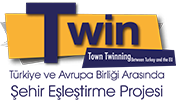 Türkiye ve Avrupa Birliği Arasında Şehir Eşleştirme Projesi“Türkiye ve Avrupa Birliği Arasında Şehir Eşleştirme” Projesi, Katılım Öncesi Mali Yardım Aracı-II (IPA II) altında Avrupa Birliği (AB) ve Türkiye Cumhuriyeti tarafından finanse edilmektedir.6 Nisan 2018 tarihinde gerçekleştirilen açılış toplantısı ile başlayan projenin 24 aylık uygulama süresinin ardından 5 Nisan 2020 tarihinde sona ermesi öngörülmektedir.Projenin ana faydalanıcısı olan Dışişleri Bakanlığı, AB Başkanlığı Avrupa Birliği’nin katılım öncesi mali yardımlarını düzenleyen Ulusal IPA Koordinatörü’dür. Proje’nin üç kilit paydaşı; Türkiye Belediyeler Birliği (TBB), Vilayetler Birliği (VB) ve Çevre ve Şehircilik Bakanlığı-Yerel Yönetimler Genel Müdürlüğü olarak belirlenmiştir. Bu kurumlar ülkemizdeki şehir eşleştirme faaliyetlerinde temel rol oynayan başlıca kamu kurumları olma niteliğini taşımaktadır. Projenin Sözleşme Makamı Merkezî Finans ve İhale Birimi (MFİB)’dir. Proje kapsamındaki Teknik Destek WYG Türkiye liderliğinde WYG International BV, Project Group ve VNG International ile birlikte verilmektedir.Amaç:Türkiye ve AB üyesi ülkelerin yerel yönetimleri arasında bilgi ve deneyim paylaşımı için sürdürülebilir yapılar oluşturmaktır.Hedef Gruplar:Ana faydalanıcı (AB Başkanlığı) ve kilit paydaşlar (T.Belediyeler Birliği, Vilayetler Birliği ve Çevre ve Şehircilik Bakanlığı-Yerel Yönetimler Genel Müdürlüğü) ile  Türkiye’deki yerel yönetimler ve hibe faydalanıcısı kurumlar (Türkiye’den ve AB üyesi ülkeler yerel yönetimler) olarak belirlenmiştir.Proje hakkında daha detaylı bilgi  http://www.yereldeab.org.tr/sehireslestirme/twin.aspx ve www.ab.gov.tr adreslerinden edinilebilir.